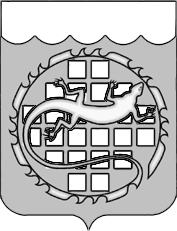                                                     Муниципальное бюджетное общеобразовательное учреждение                                                             «Специальная (коррекционная)  школа № 29 VI вида»_________________________________                                  Юридический адрес, ул. Музрукова, 34,  г. Озерск Челябинской области,  456790                                                                        телефон 7-55-78,  факс (35130) 2-36-59                                                                          E-mail: school29.ozersk@mail.ruСогласовано :                                                                                                                   Утверждаю:                                                                                 Заместитель директора по УВР                                                                                     Директор МБОУ «Школа №29»______________ И.Г.Васильева                                                                                      _________________  Н.А. Юдина«___» __________________2018 г.                                                                                 «___» __________________2018 г.                                                                                                                              Программа курса внеурочной деятельности                                                                                         МИР ПРОЕКТОВ                                                                                    Струговщикова Н.Б.                                                                                               3 класс                                                                                             г.ОзёрскСтруктура программы1.Пояснительная записка2.Цель и задачи 3.Планируемые результаты внеурочной деятельности4.Содержание внеурочной деятельности с указанием форм её организации и видов деятельности5.Тематическое планированиеПояснительная записка             Рабочая программа по  курсу внеурочной деятельности «Мир проектов» (направление «Проектная деятельность»)составлена на основе следующих нормативно-правовых документов:1.Закона Российской Федерации «Об Образовании» (в действующей редакции);2.Приказа  Минзравсоцразвития России от 26 августа 2010г. № 761н «Об утверждении Единого квалификационного справочника должностей руководителей, специалистов и служащих, раздел « Квалификационные характеристики должностей работников образования»(далее-ЕКС).3.Приказа Минобрнауки России № 1040 от 22 сентября 2015 г. «Об утверждении Общих требований к определению нормативных затрат на оказание государственных (муниципальных) услуг в сфере образования, науки и молодёжной политики, применяемых при расчёте объема субсидии на финансовое обеспечение выполнения государственного (муниципального) задания на оказание государственных (муниципальных) услуг (выполнения работ) государственным (муниципальным) учреждением.»4.Постановления Правительства Российской Федерации от 18 ноября 2013г. № 1039 « О государственной  аккредитации образовательной деятельности»5.ФГОСа  начального общего образования (приказ Минобрнауки России от 6 октября 2009г. №373)6.ФГОСа основного общего образования (приказ Минобрнауки России от 17 декабря 2010г. № 1897)7.ФГОСа среднего(полного) общего образования (приказ Минобрнауки России от 17 мая 2012 № 413)8.Порядка огранизации и осуществления образовательной деятельности по основным общеобразовательным программам-программам начального общего, основного общего и среднего (полного)  общего образования (приказ Минобрнауки России от 30 августа 2013г. № 1015)9.СанПиН 2.4.2. 2821-10 «Санитарно-эпидемиологические требования к условиям и организации обучения в общеобразовательных учреждениях» (утверждены постановлением Главного государственного санитарного врача Российской Федерации от 29 декабря 2010 г. №189,  в редакции изменений № 3, утверждённых постановлением Главного государственного  санитарного врача Российской Федерации от 24 ноября 2015г. № 81)10.Приказа Росстата от 17 августа 2016г. № 429 « Об утверждении статистического инструментария для организацииМинистерством образования и науки Российской Федерации федерального статистического наблюдения заДеятельностью  организаций, осуществляющих подготовку по образовательным программам начального общего,основного общего,   среднего общего   образования.11.Письма заместителя директора Департамента государственной политики в сфере воспитания детей и молодёжиС.В. Мозгляковой от 18.08.2017г и методических рекомендаций по уточнению понятия и содержания внеурочнойдеятельности в рамках реализации основных общеобразовательных программ, в том числе и проектной деятельности.Так же при составлении курса внеурочной деятельности, учитывался перечень  локальных актов   образовательного учреждения,  обеспечивающих реализацию    внеурочной деятельности в рамках ФГОС НОО.1.Устав образовательного учреждения.2.Правила внутреннего распорядка образовательного учреждения.3.Договор образовательного учреждения с учредителем.4.Положение о деятельности в образовательном учреждении общественных организаций.5.Положения о формах самоуправления образовательного учреждения.6.Положение о группе продленного дня.7.Должностные инструкции работников образовательного учреждения.8.Приказ об утверждении рабочих программ учебных курсов, дисциплин (модулей).9.Положение о распределение стимулирующей части фонда оплаты труда работников образовательного учреждения.              Актуальность проектной деятельности сегодня осознается всеми. ФГОС нового поколения требует использования в образовательном процессе технологий деятельностного типа, методы проектно-исследовательской деятельности определены как одно из условий реализации основной образовательной программы начального общего образования. Современные развивающие программы начального образования включают проектную деятельность в содержание различных курсов  и внеурочной деятельности. Актуальность программы также обусловлена ее методологической значимостью. Знания и умения, необходимые для организации проектной и исследовательской деятельности, в будущем станут основой для организации научно-исследовательской деятельности в вузах, колледжах, техникумах и т.д. Программа позволяет реализовать актуальные в настоящее время компетентностный, личностно  ориентированный,  деятельностный подходы.  Особенностью данной программы является реализация педагогической идеи формирования у младших школьников умения учиться – самостоятельно добывать и систематизировать новые знания. В этом качестве программа обеспечивает реализацию следующих принципов:Непрерывность дополнительного образования как механизма полноты и целостности образования в целом;Развития индивидуальности каждого ребенка в процессе социального самоопределения в системе внеурочной деятельности;Системность организации учебно-воспитательного процесса;Раскрытие способностей и поддержка одаренности детей.Основные понятия: Проекты различных направлений служат продолжением урока и предусматривают участие всех обучающихся в клубной работе, отражаются на страницах учебников, тетрадей для самостоятельных работ и хрестоматий. Метод проектов – педагогическая технология, цель которой ориентируется не только на интеграцию имеющихся фактических знании, но и приобретение новых (порой путем самообразования). Проект – буквально «брошенный вперед», т.е. прототип, прообраз какого-либо объекта или вида деятельности. Проект обучающегося – это дидактическое средство активизации познавательной деятельности, развития креативности и одновременно формирование определенных личностных качеств, которые ФГОС  определяет как результат освоения основной образовательной программы начального общего образования.Метод проектов в начальной школе, учитывая возрастные особенности детей, имеет свою специфику. Так, собственно проектная деятельность в ее классическом понимании занимает свое центральное (ведущее) место в подростковом возрасте (в основной школе). В начальной школе могут возникнуть только прообразы проектной деятельности в виде решения творческих заданий или специально созданной системы проектных задач.        В соответствии с  ФГОС  в период изучения данного курса внеурочной деятельности  у обучающихся  будут сформированы следующие виды УУД:  регулятивные, познавательные, коммуникативные и личностные.Регулятивные - это организационные действия, которые позволяют обучающимся осуществлять организацию своей учебно-познавательную деятельность.Познавательные действия обеспечивают способность к активному познанию и преобразованию окружающего мира: готовность осуществлять направленный поиск, обработку и использование информации.Коммуникативные действия обеспечивают способность осуществлять продуктивное сотрудничество в совместной деятельности, проявлять толерантность к партнерам, соблюдать правила вербального и невербального поведения с учетом конкретной речевой ситуации.Личностные результаты отражают систему ценностных ориентаций обучающихся, их самоопределение, смыслообразование и отношение к различным сторонам окружающего мира.Цель и задачи программыЦель программы: Развитие личности и создание основ творческого потенциала обучающихся.Задачи:1. Формирование позитивной самооценки, самоуважения.2. Формирование коммуникативной компетентности в сотрудничестве:— умение вести диалог, координировать свои действия с действиями партнеров по совместной деятельности;— способности доброжелательно и чутко относиться к людям, сопереживать;— формирование социально адекватных способов поведения.3. Формирование личностных, регулятивных, познавательных УУД.4. Формирование способности к организации деятельности и управлению ею:— воспитание целеустремленности и настойчивости;— формирование навыков организации рабочего пространства и рационального использования рабочего времени;— формирование умения самостоятельно и совместно планировать деятельность и сотрудничество;— формирование умения самостоятельно и совместно принимать решения.5. Формирование умения решать творческие задачи.6. Формирование умения работать с информацией (сбор, систематизация, хранение, использование).Планируемые результаты курса внеурочной деятельности           В ходе проектной деятельности у обучающихся развиваются все три типа  УУД, целенаправленно ведущих к достижению метапредметных результатов. Формирование метапредметных регулятивных УУД происходит на начальном этапе работы над проектом, когда обучающиеся: определяют цель и задачи проекта, обдумывают и составляют план работы, поэтапно реализуют этот план, анализируя возникающие затруднения и находя способы преодоления трудностей, представляют конечный результат и умеют его оценить. 			       Познавательные УУД развиваются в процессе работы с информацией, что находит свое выражение в обдумывании какого рода информация необходима, выборе источника информации ( интернет, справочник, словарь и др.), анализе, сравнении и отборе информации из разных источников, способе и форме преобразования информации для реализации проекта.	       Метапредметные коммуникативные  УУД формируются при осуществлении совместной проектной деятельности, а также при публичной защите проекта.	      Личностные результаты  проявляются при выражении желания и готовности выполнить проект самостоятельно, в группе или в паре (что говорит о высоком уровне мотивации), в выборе темы проекта, в отражении личной позиции, следовании нравственно-этическим и социальным нормам.Таким образом, проектная технология является эффективным педагогическим инструментом для формирования личностных, метапредметных и предметных результатов обучения, что и требует ФГОС второго поколения. Обучающиеся должны научиться:   ■ видеть проблемы;■ ставить вопросы;■ выдвигать гипотезы;■ давать определение понятиям;■ классифицировать;■ наблюдать;■ проводить эксперименты;■ делать умозаключения и выводы;■ структурировать материал;■ готовить тексты собственных докладов;■ объяснять, доказывать и защищать свои идеи.■ создавать, представлять и защищать свои проектыУ обучающихся сформируются  действия:Рефлексировать (видеть проблему; анализировать сделанное – почему получилось, почему не получилось, видеть трудности, ошибки);Целеполагать (ставить и удерживать цели);Планировать (составлять план своей деятельности);Моделировать (представлять способ действия в виде модели-схемы, выделяя все существенное и главное);Проявлять инициативу при поиске способа (способов) решения задачи.Вступать в коммуникацию (взаимодействовать при решении задачи, отстаивать свою позицию, принимать или аргументировано отклонять точки зрения других).                                                                Содержание курса внеурочной деятельностис указанием форм её организации и видов деятельностиРабота над проектом предваряется необходимым этапом — работой над темой, в процессе которой детям предлагается собирать самую разную информацию по общей теме. При этом обучающиеся сами выбирают, что именно они хотели бы узнать в рамках данной темы. При дальнейшей работе над проектами составленная общая энциклопедия или картотека может служить одним из основных источников информации по теме.Предлагаемый порядок действий:1. Знакомство класса с темой.2. Выбор подтем (областей знания).3. Сбор информации.4. Выбор проектов.5. Работа над проектами.6. Презентация проектов.Учитель выбирает общую тему или организует ее выбор обучающимися. Критерием выбора темы может быть желание реализовать какой-либо проект, связанный по сюжету с какой-либо темой.При выборе подтемы учитель не только предлагает большое число подтем, но и подсказывает обучающимся, как они могут сами их сформулировать.Классические источники информации — энциклопедии и другие книги, в том числе из школьной библиотеки. Кроме того, это видеокассеты, энциклопедии и другие материалы на компакт-дисках, рассказы взрослых, экскурсии.Под рассказами взрослых понимаются не только рассказы родителей своим детям, но и беседы, интервью со специалистами в какой-то сфере деятельности, в том числе и во время специально организованных в школе встречспециалистов с детьми. Возможные экскурсии — это экскурсии либо в музеи, либо на действующие предприятия.(Городской музей, музей школы, Типография, воинская часть).Кроме того, взрослые могут помочь детям получить информацию из Интернета.После того как собраны сведения по большей части подтем, учитель констатирует этот факт, напоминает запоздавшим о необходимости поторопиться и обсуждает с детьми, какие проекты (поделки, исследования и мероприятия) возможны по итогам изучения темы.             Творческими работами могут быть, например: рисунок, открытка, поделка, скульптура, игрушка, макет, рассказ, считалка, загадка, концерт, спектакль, викторина, КВН, газета, книга, модель, костюм, фотоальбом, оформление стендов, выставок, доклад, конференция, электронная презентация, праздник и т.д.            Дети сами выбирают тему, которая им интересна, или предлагают свою тему. Напоминаем, что эта работа выполняется добровольно. Учитель не принуждает детей, он должен иметь в виду, что ребята, которые не участвуют в этом проекте, могут принять участие в следующем.          При выполнении проекта используется рабочая тетрадь, в которой фиксируются все этапы работы над проектом.          Удачные находки во время работы над проектом желательно сделать достоянием всего класса, это может повысить интерес и привлечь к работе над проектом других ребят         Каждый проект должен быть доведен до успешного завершения, оставляя у ребенка ощущение гордости за полученный результат. После завершения работы над проектом детям нужно предоставить возможность рассказать о своей работе, показать то, что у них получилось, и услышать похвалу в свой адрес. Хорошо, если на представлении результатов проекта будут присутствовать не только другие дети, но и родители.            Проектные задачи могут быть предметными и метапредметными. Включение в образовательный процесс проектных задач, с одной стороны, способствует получению качественно новых результатов  в усвоении обучающимися   содержания начальной школы и дает возможность проведения эффективного мониторинга становления этих результатов, с другой стороны, закладывает основу для эффективного внедрения проектной деятельности как ведущей формы построения учебного процесса в подростковом возрасте.Организация внеурочной деятельности по направлению «проектная деятельность»  «Мир проектов» организуется с целью формирования у школьников умения учиться, как универсального учебного действия.Форма организации:  занятия проводятся 2 раза в неделю  в учебном кабинете, в музеях различного типа, библиотеках, на пришкольном участке, на предприятиях и различных объектах города (парки, скверы, улицы, архитектурные достопримечательности и пр.)  проектная деятельность  включает проведение опытов, наблюдений, экскурсий, заседаний, олимпиад, викторин, КВН, встреч с интересными людьми, соревнований, реализации проектов и т.д. Проектная деятельность предусматривает поиск необходимой недостающей информации в энциклопедиях, справочниках, книгах, на электронных носителях, в Интернете, СМИ и т.д. Источником нужной информации могут быть взрослые: представители различных профессий, родители, увлеченные люди, а также другие дети.           Сроки реализации программы: 4 года/1-4 класс/. В связи с этим меняется календарно-тематическое планирование на каждый класс.Содержание программы 3 класс1.Круг твоих интересов. Хобби. (1ч)Понятие «хобби». Просмотр видеофрагмента об увлечениях.2. Выбор подтемы для проекта « Моё хобби» Подбор материала для проекта.(1ч)Работа над проектным понятием «задача проекта». Организация и проведение работы для поиска способа или способов решения проблемы проекта3.Работа над проектом «Моё хобби». Защита проекта. (2ч)Актуальность. Источники информации. Фото и видеоматериалы. Оформление. Подготовка защиты проекта.4. Работа над проектом «Виват, Санкт-Петербург». Беседа с презентацией «Славься, град Петров!» (2,5ч) /1.5 часа из них в детской городской библиотеке/ Подготовка читательского листка «Я прочитал -я узнал»5. Работа над проектом «Виват, Санкт-Петербург». Рекомендательный обзор книг «Жил был царь.» Рассказы о Петре I. (2, 5ч)/ 1.5 часа из них в детской городской библиотеке/ Разгадывание кроссворда «Виват, Санкт-Петербург!»6. Работа над проектом «Виват, Санкт-Петербург». Беседа с презентацией «Санкт- Петербург – город музеев»(2,5ч) /1.5 часа из них в  детской городской библиотеке/ Создание рисунка «Мой Петербург»7. Работа над проектом «Виват, Санкт-Петербург». Беседа с презентацией «Прогулки по Санкт-Петербургу»  (2,5ч)/ 1.5 часа из них в детской городской библиотеке/ Создание рисунка «Мой Петербург».8.Работа над проектом «Виват, Санкт-Петербург»  (2,5ч)/ 1.5 часа из них в детской городской библиотеке/ Тестирование «Город – сказка, город-быль»9.Проект «Книга рекордов 3 «В» класса. (3ч)Подбор материала и фото по данному проекту. Оформление проекта и его защита.10.Проект – постер «Моя мама- лучшая на свете» к Дню Матери. (4ч)Сбор фотоматериала о мамах. Подготовка проектов -постеров . Представление и защита проекта.11.Проект « Улицы родного города». (4ч) /1 ч из них – экскурсия по городу/Экскурсия по городу. Сбор информации про улицы города. Оформление и защита проекта. 12.Коллективный проект « С Новым Годом, друзья!» (4ч)Сбор информации. Подготовка стихов, поздравлений, пожеланий, иллюстраций и открыток. Оформление и представление проекта.13.Проект «Русская изба» (7ч) /3 ч  из них –экскурсия г.Касли/Экскурсия в музей г.Касли. Обработка информации и защита проекта.14.Проект «Милая сердцу старина» (4ч)Выбор подтемы проекта. Сбор информации. Оформление  и инсценированная защита проекта.15.Изучение и освоение возможностей  МРР/майкрософт павер поинт/(3ч)Вставка фотографий, рисунков, фигур и диаграмм.16.Программы МРР. Анимация (3ч)Настройка анимации. Соблюдение всех требований к составлению презентации.17.Программы МРР. Дизайн.(3ч)Изучение правил дизайна. Нахождение ошибок в готовой презентации и исправление их. Работа с командами «Обрезка» и  «Границы рисунка»18.Программы МРР. Фотографии на слайдах.(3ч)Работа с фотографиями. Изучение и осваивание возможностей программы МРР.19.Требования к компьютерной презентации.(2ч)Программа МРР. Изучение и осваивание возможности программы МРР.20.Проект к 9 мая «От героев былых времён…»(4ч)Сбор и обработка информации по теме проекта. Оформление презентации. Представление и защита проекта.21.Закрепление полученных знаний, умений и навыков в работе с программой МРР.(3ч)Создание и защита проекта на свободную тему.22.Подготовка к  празднику проектов «Мои достижения».(3ч)Выбор темы проекта. Сбор информации. Подготовка проектов в любой предложенной форме: Проект-презентация, проект-постер, фото проект, проект-инсценировка.23.Праздник проектов « Мои достижения ».(1ч)Подведение итогов года. Выставка творческих работ –  средство стимулирования проектной деятельности детей. Защита проекта. Выбор лучших проектов.Тематическое планирование3 классИтого: 68 часовИнформационные ресурсы в сети интернет:      1.sch71.pskovedu.ru/?project_id=10131&pagenum=300242.nsportal.ru/nachalnaya-shkola/vospitatelnaya3.vestnikpedagoga.ru/servisy/publik/publ?id=85574.kna-s30.edu.27.ru/?page=2005.nsportal.ru/blog/nachalnaya-shkola/all/2011/07/13/...atelnosti-proektnaya6.pandia.ru/text/79/157/11285.php7.ppt-online.org/1608578.infourok.ru/rabochaya-programma-kruzhka-m9.www.ch-lib.ru/2682-polozhenie-o-gorodskoj-igre-viv...sankt-peterburg.html    10.бсош3.рф/визитка/obraz/course/430-pabocha    11.https://nsportal.ru/sites/default/files/2015/01/21/proektnaya_deyatelnost_kak_sredstvo_realizatsii_metapredmetnogo         podkhoda_v_usloviyakh_fgos.docТемы занятийКоличество часовКоличество часовКоличество часовКоличество часовДатаДатаДатаТемы занятийВ школе(в классе)Вне школы (класса)ТеорияПрактикапо  планупо фактупо факту1-2. Круг твоих интересов. Хобби.Выбор подтемы для проекта « Моё хобби» Подбор материала для проекта+2ч.3-4Работа над проектом «Моё хобби». Защита проекта+2ч6-7-8Работа над проектом «Виват, Санкт-Петербург». Беседа с презентацией «Славься, град Петров!» (2,5ч) /1.5 часа из них в детской городской библиотеке++1,5ч1ч8-9-10Работа над проектом «Виват, Санкт-Петербург». Рекомендательный обзор книг «Жил был царь.» Рассказы о Петре I. (2, 5ч)/ 1.5 часа из них в детской городской библиотеке++1,5ч. 1ч10-11-12Работа над проектом «Виват, Санкт-Петербург». Беседа с презентацией «Санкт- Петербург – город музеев»(2,5ч) /1.5 часа из них в  детской городской библиотеке/++1,5ч.1ч12-13-14Работа над проектом «Виват, Санкт-Петербург». Беседа с презентацией «Прогулки по Санкт-Петербургу»  (2,5ч)/ 1.5 часа из них в детской городской библиотеке/ ++1,5ч.1ч14-15-16Работа над проектом «Виват, Санкт-Петербург»  (2,5ч)/ 1.5 часа из них в детской городской библиотеке/++1,5ч.1ч17-18-19Проект «Книга рекордов 3 «В» класса.+3ч20-21-22-23Проект–постер «Моя мама - лучшая на свете» к Дню Матери.+4ч24-25-26-26Проект « Улицы родного города».++1ч3ч28-29-30-31 Коллективный проект « С Новым Годом, друзья!»+4ч32-33-34-35-36-37-38Проект «Русская изба» (7ч) /3 ч  из них –экскурсия г.Касли/++  3ч4ч39-40-41-42Проект «Милая сердцу старина»+4ч43-44-45Изучение и освоение возможностей  МРР/ майкрософт павер поинт/+3ч46-47-48Программы МРР. Анимация.+3ч49-50-51Программы МРР. Дизайн+3ч52-53-54Программы МРР. Фотографии на слайдах+3ч55-56Требования к компьютерной презентации.+2ч57-58-59-60Проект к 9 мая «От героев былых времён…».+4ч61-62-63Закрепление полученных знаний, умений и навыков в работе с программой МРР.+3ч64-65-66Подготовка к  празднику проектов «Мои достижения».+3ч67-68Праздник проектов « Мои достижения ».+1,5ч